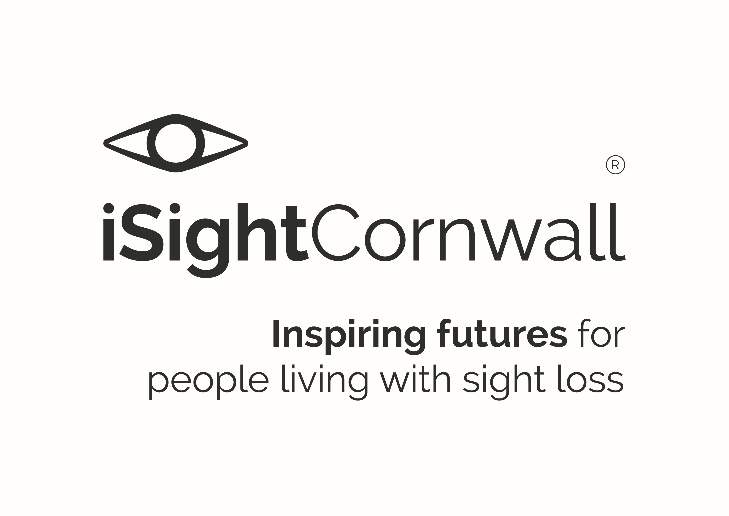 Contact FormPlease make sure the data protection statement overleaf is signed.Disclosure of Information and Confidentiality AgreementAll personal information provided by you will be treated strictly in terms of the Data Protection Act 2018. When we ask you for specific details, we’ll always be clear about why we need them and make sure that your personal information is kept secure. We will not sell your details to any third parties for marketing purposes. We will seek your permission if we need to share your information to make referrals with trusted health and statutory organisations, such as social services and NHS health providers.Name (please print) ………………………………….…………………………..........Signed	………………………………….…………………………...........................Date		………………………………………………….ORIf you are completing this form on behalf of someone else please tick box to indicate consent given and enter your details below Relationship to person	……………….…………………………........................Contact number/email	………………………………….………………………….....Name (please print) ………………………………….…………………………............Signed	………………………………….………………………….............................Date		………………………………………………….Please post or email form to: iSightCornwall, The Sight Centre, Newham Road, Truro, TR1 2DP info@isightcornwall.org.uk – mark subject of email as ‘Referral – Confidential’Full name Full name Address 
(incl. postcode)Address 
(incl. postcode)Contact NumberContact NumberEmail AddressEmail AddressEye ConditionEye ConditionDate of BirthDate of BirthAny other essential informationAny other essential informationHow did you hear about us?How did you hear about us?Referral is regarding (tick all that apply)Referral is regarding (tick all that apply)Referral is regarding (tick all that apply)Referral is regarding (tick all that apply)Referral is regarding (tick all that apply)Referral is regarding (tick all that apply)Referral is regarding (tick all that apply)Referral is regarding (tick all that apply)Referral is regarding (tick all that apply)Referral is regarding (tick all that apply)Everyday LivingEveryday LivingEveryday LivingBenefits AdviceBenefits AdviceAssistive TechnologyAssistive TechnologyAssistive TechnologyEye Clinic SupportEye Clinic SupportEmployment SupportEmployment SupportEmployment SupportClubs and ActivitiesClubs and ActivitiesLow Vision – You’ll need a referral from your optician or hospital eye consultant; we can’t book your appointment without one. Low Vision – You’ll need a referral from your optician or hospital eye consultant; we can’t book your appointment without one. Low Vision – You’ll need a referral from your optician or hospital eye consultant; we can’t book your appointment without one. Low Vision – You’ll need a referral from your optician or hospital eye consultant; we can’t book your appointment without one. Low Vision – You’ll need a referral from your optician or hospital eye consultant; we can’t book your appointment without one. Low Vision – You’ll need a referral from your optician or hospital eye consultant; we can’t book your appointment without one. Low Vision – You’ll need a referral from your optician or hospital eye consultant; we can’t book your appointment without one. Low Vision – You’ll need a referral from your optician or hospital eye consultant; we can’t book your appointment without one. Low Vision – You’ll need a referral from your optician or hospital eye consultant; we can’t book your appointment without one. Low Vision – You’ll need a referral from your optician or hospital eye consultant; we can’t book your appointment without one. Preferred method of contactPreferred method of contactPreferred method of contactPreferred method of contactPreferred method of contactPreferred method of contactPreferred method of contactPreferred method of contactPreferred method of contactPreferred method of contactTelephoneLetter16pt 16pt 16pt 18pt 18pt 20pt 20pt 22pt Email